Additional fileDevelopment of a simple and high-yielding fed-batch process for the production of porcine circovirus type 2 virus-like particle subunit vaccineWenlong Cao a†, Hui Caob†, Xiaoping Yi a* and Yingping Zhuang aa school of biotechnology, East China University Of Science and Technology, Shanghai, 200237, China.b Zhejiang EBVAC Biotech CO., LTD., Hangzhou, Zhejiang, 310018, China.† These authors contribute equally to this paper.*Corresponding authors:#Address correspondence to Xiaoping Yi, xpyi_ecust@sohu.com.Additional tables:Table S1 Assigned concentrations of variables at different levels in Plackett–Burman design for cap protein production in Sf9 cells1Amino acids mixture: 0.9 g/L Pro, 0.05 g/L His, 0.1 g/L Met, 0.08 g/L Lys, 0.05 g/L Ser, 0.6 g/L Thr, 1 g/L Trp, 1.2 g/L Cys, 0.9 g/L Tyr.2Lipids mixture (Sigma-Aldrich, cat. L5146)3Vanderzant vitamin mixture for insects (Sigma-Aldrich, cat.V1007)4Inorganic Salts mixture: 0.4 mg/L (NH4)6MO7O24·4H2O, 0.5 mg/L CoCl2·6H2O, 2 mg/L CuCl2·2H2O, 5.5 mg/L FeSO4·7H2O, 0.2 mg/L MnCl2·4H2O, 0.4 mg/L ZnCl2Table S2 Plackett–Burman design for 7 variables with coded values and observed results of the maxium cell density in SFMaThe maxium cell density is the average value of the triplicate cultures with the unit of 106 cells/mL viable cellsTable S3  Analysis of the results for Plackett-Burman designAdditional Figures: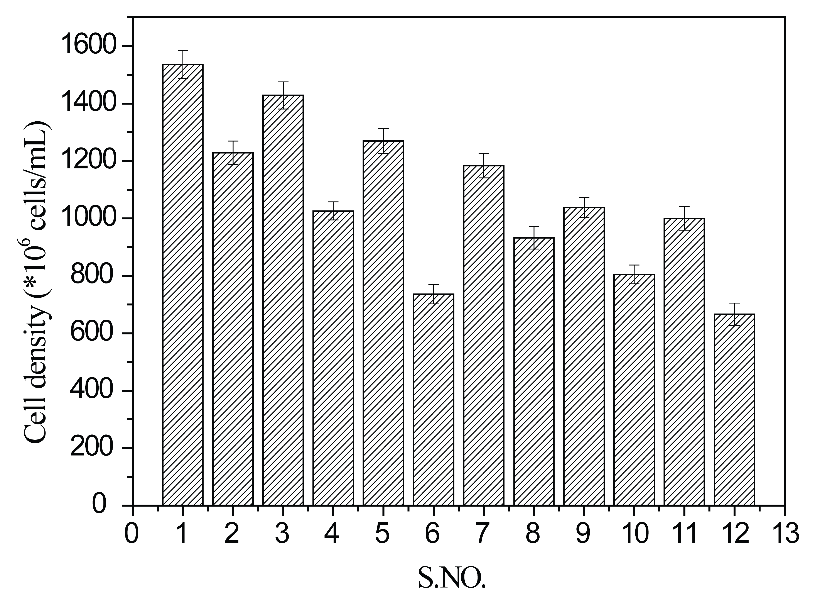 Fig. S1 The maximum cell density in Sf9 cultures following nutrient concentrate additions were made according the Plackett-Burman design in the exponential growth phase. The data shown represents the average of three parallel flask experiments. Error bars represent the standard deviation.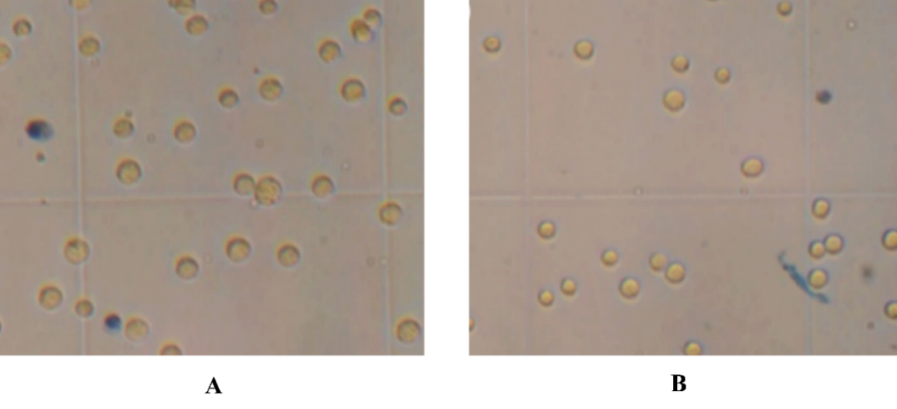 Fig. S2 Image of Sf9 cells under a microscope (400×) in group C(A) and group D(B).S.noVariables with designateLow levelHigh level(-1)(+1)1X1 Amino acids mixture103.88 g/L2X2 HydrolysateYeast extract04 g/LRice extract02 g/L3X3 Lipids mixture201×4X4 Vitamin mixture302 g/L5X5 Inorganic Salts mixture406X6 disacchrideMaltose01 g/LSucrose01.65 g/L7X7 Organic acidpyruvic acid06 mMα- ketoglutaric acid06 mMS.No.X1X2X3X4X5X6X7Maxium density1-111-11-1-115.36211-11-1-1-112.283111-111-114.284-11-1-1-11110.26511-111-1112.6961-11-1-1-117.367-1-1-1-1-1-1-111.848-1-1111-119.3291-111-11-110.38101-1-1-11118.0511-1-1-1111-110.0012-1111-1116.66S.NO.Variables CoefficientP valueConfidence Level (%)X1Amino acids -30.70.61338.7X2Hydrolysate300.30.01298.8X3Lipid 28.00.64235.8X4Vitamins-39.70.51948.1X5Inorganic salts 24.70.10659.4X6disaccharide-96.30.17592.5X7Organic acids-172.70.01598.5